Fleetwood Park SSSAA League Race #5Junior & Para: 3:50 		Senior: 4:15Race Notes: Maps posted below Course will be marked, marshalled, flagged, and have a lead bike.Course not suitable for spikes, there are paved sections. Junior Race 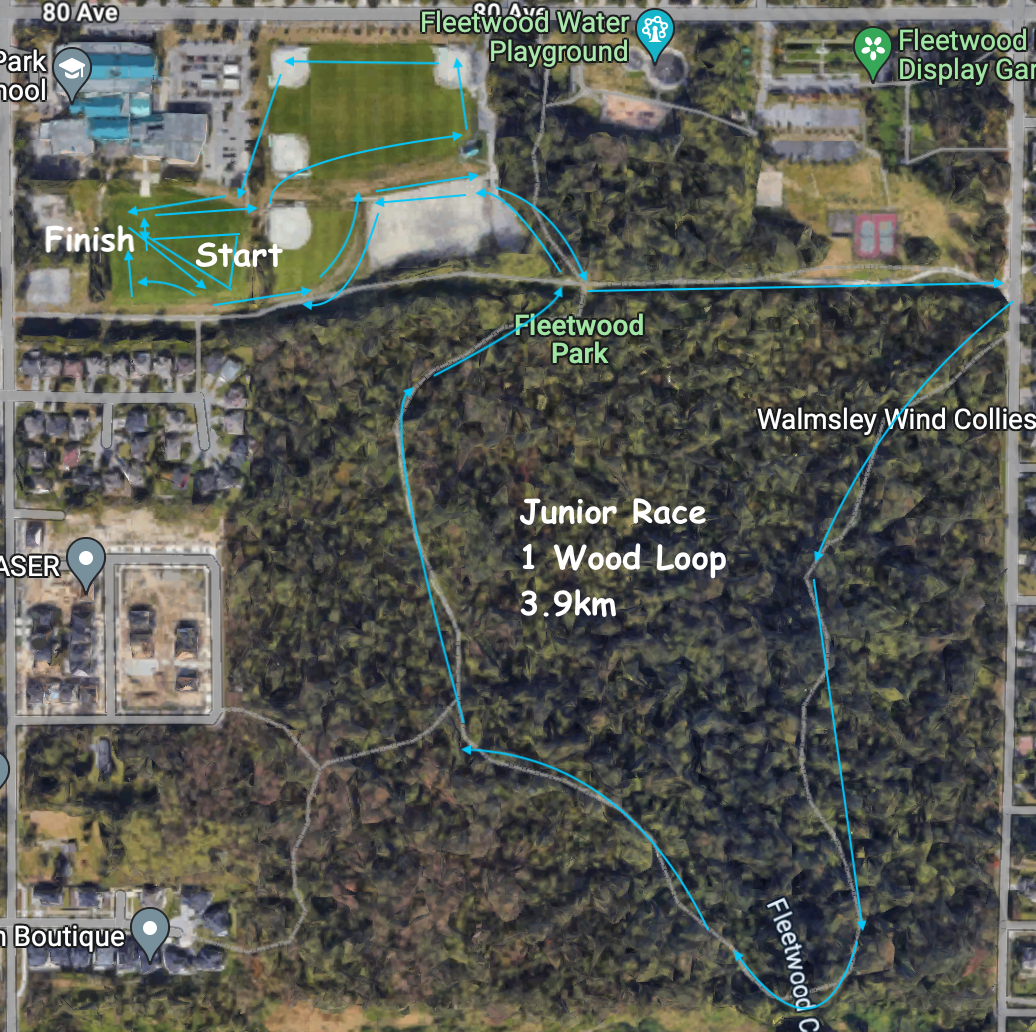 Senior Race 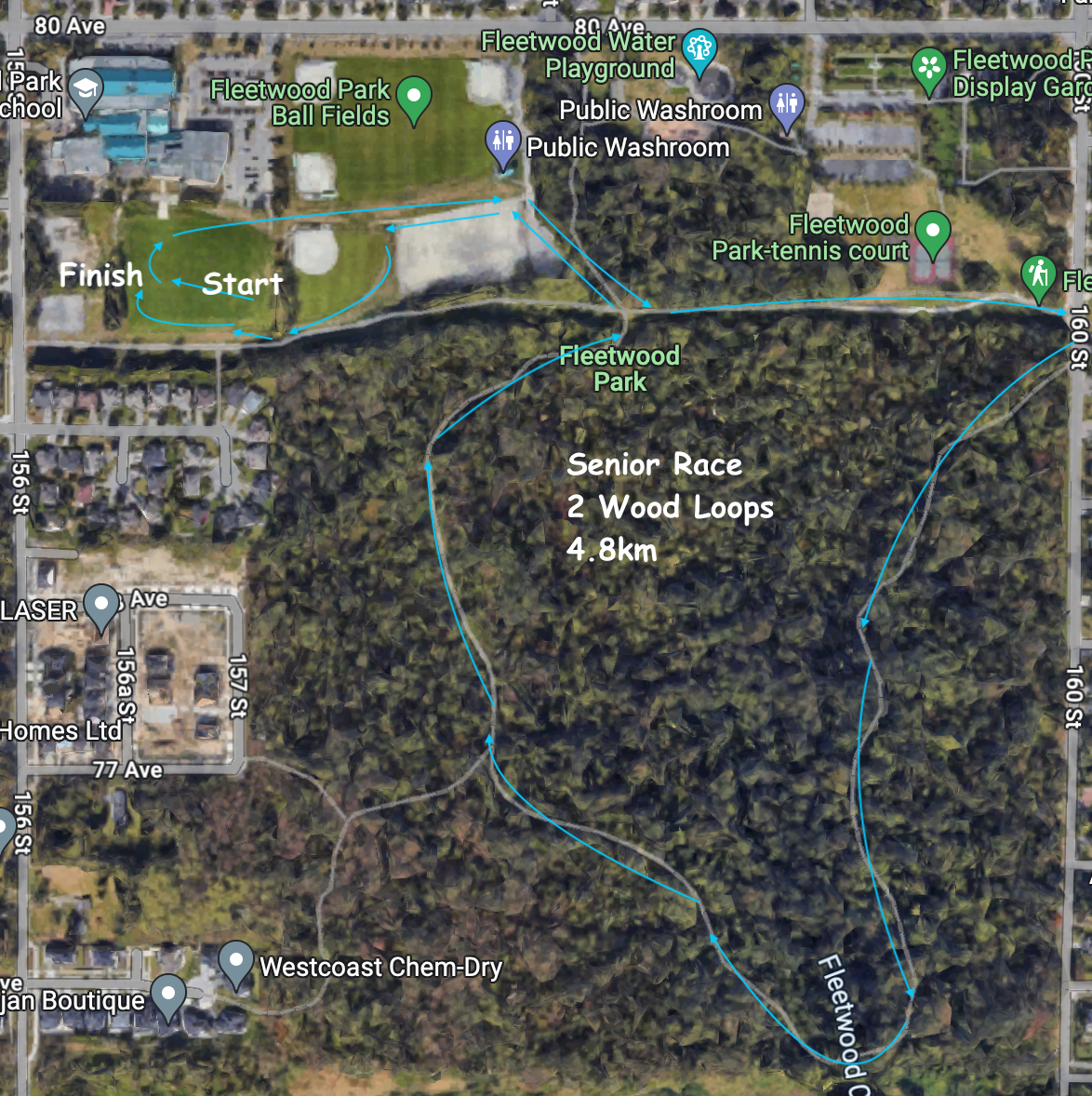 Para Race 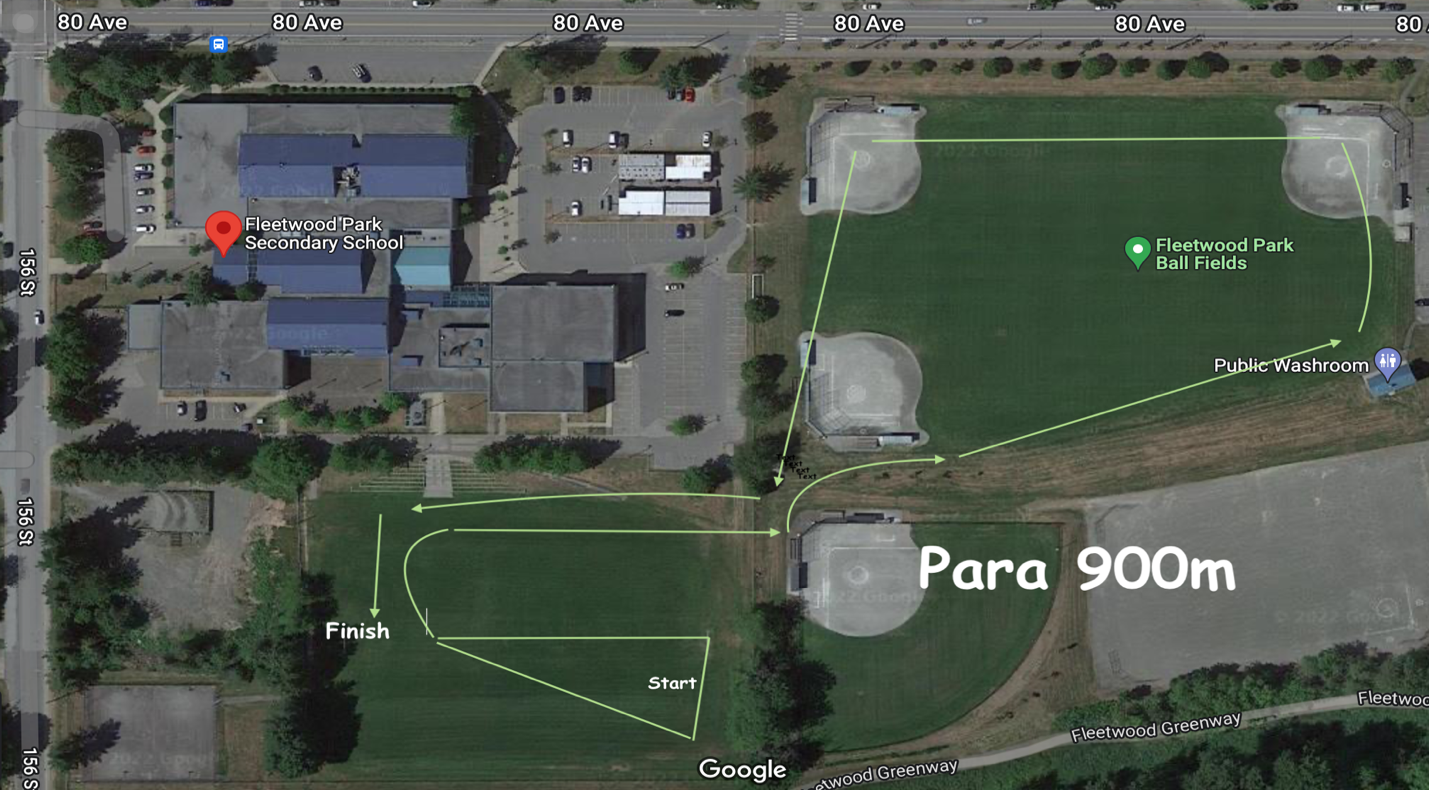 